REGULAMIN IMPREZY PLENEROWEJ „ŚWIATOWY DZIEŃ DRZEWA”MIEJSCE: ŚCIEŻKA EDUKACYJNA W ŁAGIEWNIKACH KOŚCILENYCH GMINA KISZKOWOTERMIN: 23 SIERPNIA 2020 ROKUHARMONOGRAM IMPREZY:START GODZINA: 1300Konferencja: „Dendrologia, czyli co wiemy o drzewach?”Warsztaty rodzinne „Znam drzewo od pnia po koronę”Lekcja z przyrodą z uwzględnieniem informacji ze ścieżki Tematyczne konkursy rodzinneZabawy z animatoramiTematyczne zajęcia plastyczne dla dzieciDmuchana zjeżdżalnia dla dzieciPRZEWIDYWANE ZAKOŃCZENIE: godzina 1600CELE IMPREZY:Ochrona środowiska poprzez edukację ekologicznąPropagowanie zachowań mających na celu zwiększanie świadomości na temat ochrony środowiska, zasobów wody, ekologii itd.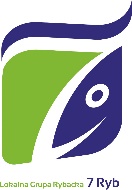 Integracja lokalnej społecznościPOSTANOWIENIA OGÓLNE:1. Organizatorem jest  STOWARZYSZENIE LOKALNA GRUPA RYBACKA „7RYB” 62-100 Wągrowiec, ulica Kolejowa 242. Regulamin kierowany jest do wszystkich osób, które w czasie trwania imprezy będą przebywać na terenie, na którym prowadzona jest impreza. 3. Każda osoba przebywająca na tym terenie w trakcie trwania ŚWIATOWEGO DNIA DRZEWA obowiązana jest stosować się do postanowień niniejszego Regulaminu.4.  Celem Regulaminu jest zapewnienie bezpieczeństwa imprezy poprzez określenie zasad zachowania się osób obecnych na Imprezie i korzystania przez nie z terenu, na którym przeprowadzana jest Impreza, a także urządzeń, znajdujących się na nim.ZASADY ORGANIZACYJNE I PORZĄDKOWE OBOWIĄZUJĄCE NA TERENIE IMPREZY: 1. Organizator zapewnia uczestnikom imprezy bezpłatny udział we wszystkich wydarzeniach odbywających się podczas imprezy. Wydarzenia mają charakter ogólnodostępny i otwarty.2. Osoby małoletnie uczestniczą w Imprezie na wyłączną odpowiedzialność osób, które sprawują nad nimi pieczę.3. Organizator może odmówić wstępu osobie zakłócającej ład i porządek publiczny przed wejściem na teren, na którym odbywać się będzie impreza. W przypadku zakłócania ładu i porządku publicznego organizator imprezy może wezwać uczestnika imprezy do właściwego zachowania się, a w przypadku dalszego łamania zasad uczestnictwa w imprezie, wezwać do opuszczenia przez niego terenu imprezy i zastosować wszelkie dostępne środki celem wyegzekwowania powyższego żądania. Organizator może odmówić wstępu na imprezę osobie, u której stwierdzono posiadanie: napojów alkoholowych, będącej pod wpływem alkoholu lub innych środków odurzających, broni oraz innych przedmiotów niebezpiecznych, fajerwerków, petard (w tym hukowych), materiałów pirotechnicznych, flag i transparentów, urządzeń emitujących dźwięk, materiałów rasistowskich, ksenofobicznych oraz propagandowych, a także plakatów i ulotek bez autoryzacji. Zabroniona jest agitacja polityczna oraz prezentowanie jakichkolwiek treści niezgodnych z polskim prawodawstwem.4. Uczestnik imprezy przyjmuje do wiadomości, że na imprezie przebywa na własne ryzyko i odpowiedzialność i zobowiązany jest do bezwzględnego przestrzegania poleceń i zarządzeń służb odpowiedzialnych za ochronę i bezpieczeństwo podczas ww. wydarzenia.5. Organizator nie bierze odpowiedzialności za sytuacje będące wynikiem nie przestrzegania zawartych powyżej postanowień oraz zarządzeń i poleceń służb odpowiedzialnych za bezpieczeństwo i porządek.6. Uczestnik imprezy ponosi pełną odpowiedzialność materialną za szkody wyrządzone przez niego na terenie, gdzie odbywa się impreza w stosunku do innych jej uczestników jak i za szkody wyrządzone w mieniu organizatora.7. Organizator może dokonać wszelkich możliwych zmian w przebiegu imprezy z powodów nieprzewidzianych i nieuniknionych a niezależnych od organizatora, i w związku z tym zmienić program pod względem artystycznym i czasowym bez uprzedzenia i rekompensaty.8. Organizator utrwala przebieg imprezy dla celów dokumentacji oraz promocji za pomocą dokumentacji filmowej oraz fotograficznej. Uczestnik imprezy oświadcza, że nie będzie rościł żadnych pretensji do organizatora z tytułu wykorzystania jego wizerunku w materiałach prasowych, telewizyjnych, filmowych, stronie www oraz fb stowarzyszenia bądź gminy relacjonujących przebieg imprezy.WAŻNA INFORMACJA:ŚWIATOWY DZIEŃ DRZEWA zostanie przeprowadzona zgodnie z wytycznymi dla organizatorów imprez kulturalnych i rozrywkowych w trakcie epidemii wirusa SARS-CoV-2 w Polsce. Zgodnie z danymi wytycznymi każdy uczestnik imprezy zobowiązany jest do:dezynfekcji dłoni przy wejściu na teren imprezy i wyjściu,zachowania 1,5-metrowej odległości pomiędzy uczestnikami lub zakrywania ust i nosa, (zalecane jest stosowanie maski, maseczki, albo przyłbicy) w przypadku gdy nie zostanie zachowana odległości nie mniejsza niż 1,5 metra od innych osób. RODO:Zgodnie z art. 13 ust. 1 i ust. 2 Rozporządzenia Parlamentu Europejskiego i Rady (UE) 2016/679 z dnia 27 kwietnia 2016 r. w sprawie ochrony osób fizycznych w związku z przetwarzaniem danych osobowych i w sprawie swobodnego przepływu takich danych oraz uchylenia dyrektywy 95/46/WE (ogólne rozporządzenie o ochronie danych) ogólnego rozporządzenia o ochronie danych osobowych z dnia 27 kwietnia 2016 r. informuję, iż:1. Administratorem Pani/Pana danych osobowych jest Stowarzyszenie LGR „7 Ryb” ul. Kolejowa 24, 62-100 Wągrowiec (siedziba biura), telefon kontaktowy: 67 254 74 412. W sprawach z zakresu ochrony danych osobowych mogą Państwo kontaktować się z Inspektorem Ochrony Danych pod adresem e-mail: inspektor@cbi24.pl.3. Dane osobowe będą przetwarzane w celu realizacji obowiązków prawnych ciążących na Administratorze.4. Dane osobowe będą przetwarzane przez okres niezbędny do realizacji ww. celu z uwzględnieniem okresów przechowywania określonych w przepisach odrębnych, w tym przepisów archiwalnych.5. Podstawą prawną przetwarzania danych jest art. 6 ust. 1 lit. c) ww. Rozporządzenia.6. Odbiorcami Pani/Pana danych będą podmioty, które na podstawie zawartych umów przetwarzają dane osobowe w imieniu Administratora.7. Osoba, której dane dotyczą ma prawo do: dostępu do treści swoich danych oraz możliwości ich poprawiania, sprostowania, ograniczenia przetwarzania, a także - w przypadkach przewidzianych prawem - prawo do usunięcia danych i prawo do wniesienia sprzeciwu wobec przetwarzania Państwa danych. Wniesienia skargi do organu nadzorczego w przypadku gdy przetwarzanie danych odbywa się z naruszeniem przepisów powyższego rozporządzenia tj. Prezesa Urzędu Ochrony Danych Osobowych, ul. Stawki 2, 00-193 Warszawa.8.Ponadto informujemy, iż w związku z przetwarzaniem Pani/Pana danych osobowych nie podlega Pan/Pani decyzjom, które się opierają wyłącznie na zautomatyzowanym przetwarzaniu, w tym profilowaniu, o czym stanowi art. 22 ogólnego rozporządzenia o ochronie danych osobowych.9. Warunkiem uczestnictwa w ww. imprezie jest wyrażenie zgody na udostępnienie swoich danych osobowych Głównemu Inspektoratowi Sanitarnemu i służbom porządkowym. Dane osobowe zostaną udostępnione jedynie w razie uzasadnionej konieczności spowodowanej powstałą sytuacją epidemiologiczną w kraju i na świecie. 10. Uczestnictwo w wydarzeniu jest równoznaczne z akceptacją ww. regulaminu, którego zapisów uczestnik jest zobowiązany przestrzegać;11. Niniejszy regulamin wchodzi w życie w dniu trwania Imprezy, tj. 23.08.2020 roku i obowiązuje od godziny 1300 do godziny 1600.12. Niniejszy Regulamin jest dostępny w siedzibie Organizatora oraz na stronie internetowej Organizatora.FINANSOWANIE: ŚWIATOWY DZIEŃ DRZEWA zostanie sfinansowana ze środków Europejskiego Funduszu Rozwoju Regionalnego, w ramach Osi priorytetowej 4: Środowisko, Działania 4.5 Ochrona przyrody, Poddziałania 4.5.4. Edukacja ekologiczna, w ramach Wielkopolskiego Regionalnego Programu Operacyjnego na lata 2014-2020. Umowa o dofinansowanie Projektu nr RPWP.04.05.04-30-0015/17-00 z dnia 16.10.2018r.